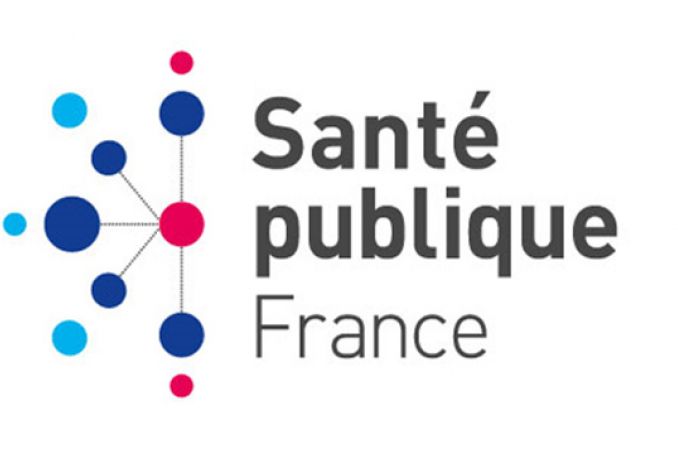 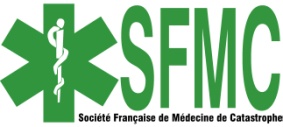 Lots catastrophes et
Postes Sanitaires Mobiles (PSM)
École du Val de Grâce – 6 avril 20228 h : Accueil
9 h : Ouverture 
    Médecin général Guillaume Pelée de Saint Maurice, École du Val de Grâce,
    Médecin général (2s) Henri Julien, Président de la SFMC
Introduction :
    Pr Benoît Vivien : 
    Président du Comité des moyens sanitaires territoriaux, Santé Publique de France,
    Mme Carole Debreyer : 
    Coordinatrice du Comité des moyens sanitaires territoriaux, Santé Publique de France.
Les PSM en 2022
Président : Benoît Vivien
Modérateur : Carole Debreyer
    1. Historique et justification des PSM
        Christian Favier – CHU Nice
    2- L’actualisation des PSM 
        Christine Chevallier-Brillois, CHU 38 - François Soupizet, SAMU 94 
    3. Les nécessaires PSM Pédiatriques
        Hélène Chappuy,  SAMU 75 - Françoise Boutot, SAMU 7810 :15 – 10 :30 Pause – visite des standsPrésentation minute des posters
Président : Henri Julien
Modérateur : Agnès Delaval
      - Matériels chirurgicaux et PSM : 
        Sylvain Rigal -  Pedro Do Monte, SPF
      - Projection aéromaritime d’un PSM mer : 
        Richard Petit, Vincent Hébert, Arnaud Patarca SAMU 76B
     - Quiz NRBChimique : 
       Hervé Delacour, EVdG SSA
     - PSM et Pharmacie PMA : 
       Christine Chevallier-Brilloit,  CHU Grenoble
     - Sacs de prise en charge  nombreuses victimes des forces d’intervention spécialisée : 
       Simon-Pierre Corcostegui, Vincent Des Robert, Luc Saint-Jean, Emeric Romary, Clément Derkenne. 1ère AMS Satory
     -Dispositif de filtration aérienne active pour patients contaminants : 
      Damien Viglino, CHU 38L’engagement opérationnel des PSM
Président : Arnaud Bourdé
Modérateur : Frank Van Trimpont
    4- Déploiements opérationnels des PSM
         Roch Joly – Jérôme Cuny, Unité Fonctionnelle SSE-SAMU 59
    5- Déploiement des PSM, du national à l’international comme l’Ukraine
         Eric Lecarpentier, SAMU 9412 :00 14 :00    Pause déjeuner – visite des stands
Pour les membres de la SFMC : Assemblée générale 14 :00 Lots et PSM spécialisés
Président : Matthieu Langlois
Modérateur : Claude Renaudeau
    6- Les PSM spécialisés pour les milieux périlleux et les DOM
        Emmanuel Pierantoni, CH Gap
    7- Le point sur les dispositifs de transport de patients hautement contaminants
        Nicolas Decrouy, CH de Chalon-sur-Saône
    8- Lots catastrophe des ESOL
        Annick Roul, DGSCGC15 :30 Pause – visite des standsRegards croisés
Président : Francis Huot-Marchand
Modérateur : Loïc Amizet
    9- Grands rassemblements et PSM
        Delphine Girard-Mormand, SAMU 93, Jean-Michel Dindart, SAMU 33
    10- Matériels médicaux projetables du SSA
         Laetitia Biquena, Gilles Raharison, SSA
    11- PSM et équipements de radio-télécommunications
         Rémi Garot, CHU Lille17 h 30 : Synthèse Exposants
Air liquide – Cir Médical – DIMATEX -  Hutchinson – Laerdal – Medtronic – Mirola Rescue – 
OUVRY - SECOROTEC – SERB – Silvert - Tanit Evolution – UTILIS
Conseil scientifique
ADNET F., BERTRAND C., BOURDE A., DELAVAL A.,  JULIEN H., LECARPENTIER E., PRUNET B., RENAUDEAU C., RIBERA-CANO A., VIVIEN B.
Comité d’organisation
AUGU D., BOURDE A., BOUTOT F., DEBREYER C., GUIRE M., JULIEN H., RENAUDEAU C., VIVIEN B.
Session éligible DPC des personnels de santé ; habilitée formation professionnelle continueCONTACS
Formulaire d’inscription : BInscription-PSM-2022-06.04.2022.docx (live.com)Secrétariat : medecine.cata@gmail.com     Adhésion : tresorier.sfmc@gmail.com    DPC : secgen.sfmc@gmail.com